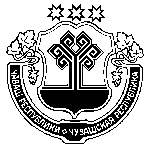 В соответствии с Федеральным законом от 30.04.2021 №116-ФЗ «О внесении изменений в отдельные законодательные акты Российской Федерации», Собрание депутатов Сятракасинского сельского поселения Моргаушского района Чувашской Республики р е ш и л о :Внести в решение Собрания депутатов Сятракасинского сельского поселения Моргаушского района Чувашской Республики от 20.11.2019 г. № С-58/1 «Об утверждении Положения о муниципальной службе в Сятракасинском сельском поселении Моргаушского района Чувашской Республики» (далее – Положение) следующие изменения:в подпункте 9 пункта 3.1 раздела 3 Положения дополнить пунктом 9.1 следующего содержания:«9.1) сообщать в письменной форме представителю нанимателя (работодателю) о приобретении гражданства (подданства) иностранного государства либо получении вида на жительство или иного документа, подтверждающего право на постоянное проживание гражданина на территории иностранного государства, в день, когда муниципальному служащему стало известно об этом, но не позднее пяти рабочих дней со дня приобретения гражданства (подданства) иностранного государства либо получения вида на жительство или иного документа, подтверждающего право на постоянное проживание гражданина на территории иностранного государства;»;подпункт 5 пункта 4.1 раздела 4 Положения изложить в следующей редакции:          «5.5) прекращения гражданства Российской Федерации либо гражданства иностранного государства - участника международного договора Российской Федерации, в соответствии с которым иностранный гражданин имеет право быть избранным в органы местного самоуправления, наличия гражданства (подданства) иностранного государства либо вида на жительство или иного документа, подтверждающего право на постоянное проживание на территории иностранного государства гражданина Российской Федерации либо иностранного гражданина, имеющего право на основании международного договора Российской Федерации быть избранным в органы местного самоуправления, если иное не предусмотрено международным договором Российской Федерации;».         2. Настоящее решение вступает в силу после его официального опубликования.Глава Сятракасинского сельского поселения                                                               Н.Г.НикитинаЧувашская Республика Собрание депутатов Сятракасинского сельского  поселения                        Моргаушского районаРЕШЕНИЕ                     Чувашская Республика Собрание депутатов Сятракасинского сельского  поселения                        Моргаушского районаРЕШЕНИЕ                     Чувашская Республика Собрание депутатов Сятракасинского сельского  поселения                        Моргаушского районаРЕШЕНИЕ                     Чăваш Республики Муркаш районĕн   Çатракасси ял   поселенийĕн депутачěсен пухăвĕ                        ЙЫШĂНУЧăваш Республики Муркаш районĕн   Çатракасси ял   поселенийĕн депутачěсен пухăвĕ                        ЙЫШĂНУЧăваш Республики Муркаш районĕн   Çатракасси ял   поселенийĕн депутачěсен пухăвĕ                        ЙЫШĂНУ13.12.2021ç. № С-18/413.12.2021 г. №С-18/4                     Деревня Сятракасы                                                                         Деревня Сятракасы                                                                         Деревня Сятракасы                                                     Çатракасси ялӗ Çатракасси ялӗ Çатракасси ялӗО внесении изменений в решение Собрания депутатов Сятракасинского сельского поселения Моргаушского района Чувашской Республики от 20.11.2019 г. № С-58/1 «Об утверждении Положения о муниципальной службе в Сятракасинском сельском поселении Моргаушского района Чувашской Республики»